Met uw rug naar de Naanhover Beemden gaat u linksaf. 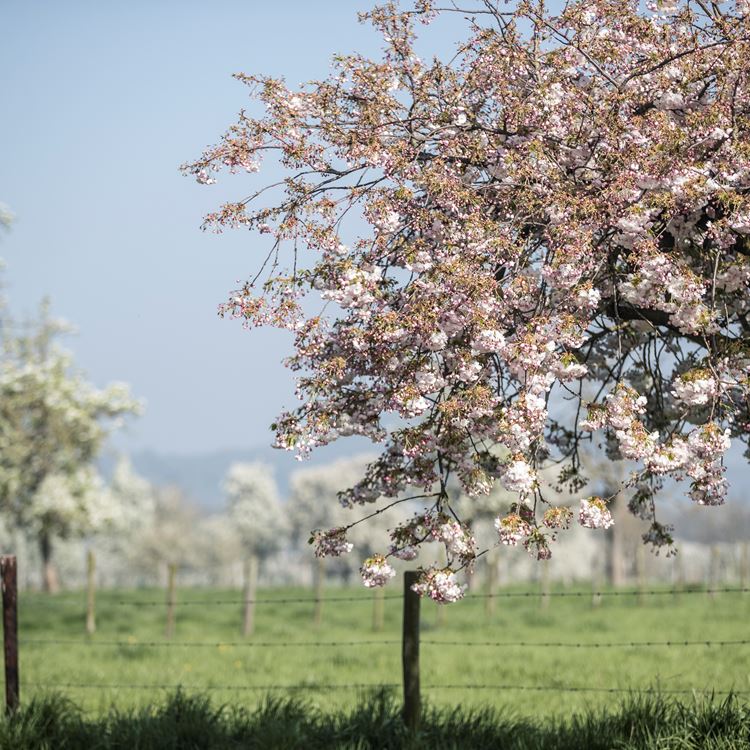 in de scherpe bocht gaat u naar rechts over de Vaesrader Wienweg. Loop de Vaesrader Wienweg af tot op de kruising met de Rozenstraat. Hier gaat u rechtdoor. Op de t-splitsing neemt u links de Koekenweg. Daarna neemt u rechts de Beukenhof. Deze loopt u volledig af. Op de doorgaande weg gaat u links naast Huisnr. 3 het pad in. T.h.v huisnr. 5 gaat u naar links. U volgt dit pad tot in Thull. U negeert alle zijwegen. Voorbij Huisnr. 45 gaat u linksaf. Op Kathagen gaat u rechtsaf, voorbij de bocht neemt u links het Kathagender voetpad. Op het einde van het voetpad gaat u rechtsaf, en houdt u bij de y-splitsing rechts aan om de verbindingsweg richting de Naanhover Beemden te volgen. ©Op pad in BeekdaelenWij zijn niet aansprakelijk voor eventuele schade, en/of verlies van/aan uw eigendommen zoals telefoons e.dLaat een recensie achter op onze website of facebookpagina, zo help je ons samen onze kwaliteit te verbeteren. www.tedoeninbeekdaelen.jouwweb.nlvisitbeekdaelen@outlook.comFacebook : @ Op pad in Beekdaelen / Instagram: @ OppadinbeekdaelenWandelroute ‘Maak kennis met de natuur van Vaesrade’ 4.4 KM.